[MS-OMWWH]: Office Mobile Word Web Handler ProtocolIntellectual Property Rights Notice for Open Specifications DocumentationTechnical Documentation. Microsoft publishes Open Specifications documentation (“this documentation”) for protocols, file formats, data portability, computer languages, and standards support. Additionally, overview documents cover inter-protocol relationships and interactions. Copyrights. This documentation is covered by Microsoft copyrights. Regardless of any other terms that are contained in the terms of use for the Microsoft website that hosts this documentation, you can make copies of it in order to develop implementations of the technologies that are described in this documentation and can distribute portions of it in your implementations that use these technologies or in your documentation as necessary to properly document the implementation. You can also distribute in your implementation, with or without modification, any schemas, IDLs, or code samples that are included in the documentation. This permission also applies to any documents that are referenced in the Open Specifications documentation. No Trade Secrets. Microsoft does not claim any trade secret rights in this documentation. Patents. Microsoft has patents that might cover your implementations of the technologies described in the Open Specifications documentation. Neither this notice nor Microsoft's delivery of this documentation grants any licenses under those patents or any other Microsoft patents. However, a given Open Specifications document might be covered by the Microsoft Open Specifications Promise or the Microsoft Community Promise. If you would prefer a written license, or if the technologies described in this documentation are not covered by the Open Specifications Promise or Community Promise, as applicable, patent licenses are available by contacting iplg@microsoft.com. License Programs. To see all of the protocols in scope under a specific license program and the associated patents, visit the Patent Map. Trademarks. The names of companies and products contained in this documentation might be covered by trademarks or similar intellectual property rights. This notice does not grant any licenses under those rights. For a list of Microsoft trademarks, visit www.microsoft.com/trademarks. Fictitious Names. The example companies, organizations, products, domain names, email addresses, logos, people, places, and events that are depicted in this documentation are fictitious. No association with any real company, organization, product, domain name, email address, logo, person, place, or event is intended or should be inferred.Reservation of Rights. All other rights are reserved, and this notice does not grant any rights other than as specifically described above, whether by implication, estoppel, or otherwise. Tools. The Open Specifications documentation does not require the use of Microsoft programming tools or programming environments in order for you to develop an implementation. If you have access to Microsoft programming tools and environments, you are free to take advantage of them. Certain Open Specifications documents are intended for use in conjunction with publicly available standards specifications and network programming art and, as such, assume that the reader either is familiar with the aforementioned material or has immediate access to it.Support. For questions and support, please contact dochelp@microsoft.com. Revision SummaryTable of Contents1	Introduction	61.1	Glossary	61.2	References	71.2.1	Normative References	71.2.2	Informative References	71.3	Overview	81.4	Relationship to Other Protocols	81.5	Prerequisites/Preconditions	81.6	Applicability Statement	91.7	Versioning and Capability Negotiation	91.8	Vendor-Extensible Fields	91.9	Standards Assignments	92	Messages	102.1	Transport	102.2	Common Message Syntax	102.2.1	Namespaces	102.2.2	Messages	102.2.3	Elements	102.2.4	Complex Types	102.2.5	Simple Types	102.2.6	Attributes	102.2.7	Groups	102.2.8	Attribute Groups	102.2.9	Common Data Structures	113	Protocol Details	123.1	Server Details	123.1.1	Abstract Data Model	123.1.2	Timers	123.1.3	Initialization	123.1.4	Message Processing Events and Sequencing Rules	133.1.4.1	MobileDocHandler	133.1.4.1.1	GetMobileDoc	133.1.4.1.1.1	Return Values	133.1.4.1.1.2	Messages	143.1.4.1.1.3	Elements	143.1.4.1.1.3.1	mobileDoc	143.1.4.1.1.4	Complex Types	143.1.4.1.1.4.1	CT_PageSet	153.1.4.1.1.4.2	CT_Document	153.1.4.1.1.4.3	CT_PageXml	163.1.4.1.1.4.4	CT_PageImage	163.1.4.1.1.4.5	CT_DocData	173.1.4.1.1.4.6	CT_Ignorable	173.1.4.1.1.4.7	CT_MobileDoc	183.1.4.1.1.5	Simple Types	183.1.4.1.1.6	Attributes	183.1.4.1.1.7	Groups	183.1.4.1.1.8	Attribute Groups	183.1.4.1.2	GetLatestDocumentVersion	193.1.4.1.2.1	Return Values	193.1.4.1.3	PrepareThumbnail	193.1.4.1.3.1	Return Values	193.1.4.2	MobilePageHandler	203.1.4.2.1	GetMobilePageImage	203.1.4.2.1.1	Return Values	213.1.4.2.2	GetMobilePageXml	213.1.4.2.2.1	Return Values	213.1.4.2.2.2	Messages	223.1.4.2.2.3	Elements	223.1.4.2.2.3.1	Pages	223.1.4.2.2.4	Complex Types	223.1.4.2.2.4.1	CT_TextLine	233.1.4.2.2.4.2	CT_LinkTargetInternal	243.1.4.2.2.4.3	CT_Link	253.1.4.2.2.4.4	CT_Paragraph	263.1.4.2.2.4.5	CT_Image	273.1.4.2.2.4.6	CT_EndNote	273.1.4.2.2.4.7	CT_FootNote	283.1.4.2.2.4.8	CT_TableOfContents	283.1.4.2.2.4.9	CT_TextBox	293.1.4.2.2.4.10	CT_List	293.1.4.2.2.4.11	CT_TableDataCell	293.1.4.2.2.4.12	CT_TableHeaderCell	303.1.4.2.2.4.13	CT_TableRow	303.1.4.2.2.4.14	CT_Table	313.1.4.2.2.4.15	CT_Page	313.1.4.2.2.4.16	CT_Pages	323.1.4.2.2.5	Simple Types	323.1.4.2.2.5.1	ST_ImageType	333.1.4.2.2.5.2	ST_ParagraphType	333.1.4.2.2.5.3	ST_TextLineType	343.1.4.2.2.6	Attributes	343.1.4.2.3	GetThumbnail	343.1.4.2.3.1	Return Values	343.1.5	Timer Events	353.1.6	Other Local Events	354	Protocol Examples	364.1	Document Information	364.2	Page Image	364.3	Page Information	375	Security	435.1	Security Considerations for Implementers	435.2	Index of Security Parameters	436	Appendix A: Full WSDL	447	Appendix B: Product Behavior	458	Change Tracking	469	Index	47IntroductionThe Office Mobile Word Web Handler protocol retrieves document display information from the protocol server for a document that is optimized for viewing on a mobile device.Sections 1.5, 1.8, 1.9, 2, and 3 of this specification are normative. All other sections and examples in this specification are informative.GlossaryThis document uses the following terms:absolute URL: The full Internet address of a page or other World Wide Web resource. The absolute URL includes a protocol, such as "http," a network location, and an optional path and file name — for example, http://www.treyresearch.net/.document: An object in a content database such as a file, folder, list, or site. Each object is identified by a URI.endnote: A note that appears at the end of a section or document and that is referenced by text in the main body of the document. An endnote consists of two linked parts, a reference mark within the main body of text and the corresponding text of the note.footnote: A note that appears at the end of a page, section, chapter, or publication. It explains, comments on, or provides references for text in the main body of a document. A footnote consists of two linked parts, a reference mark within the main body of the document and the corresponding text of the note.front-end web server: A server that hosts webpages, performs processing tasks, and accepts requests from protocol clients and sends them to the appropriate back-end server for further processing.header row: A row in a table, typically the first row, that contains labels for columns in the table. HTTP GET: An HTTP method for retrieving a resource, as described in [RFC2616].hyperlink: A relationship between two anchors, as described in [RFC1866].Hypertext Transfer Protocol (HTTP): An application-level protocol for distributed, collaborative, hypermedia information systems (text, graphic images, sound, video, and other multimedia files) on the World Wide Web.Hypertext Transfer Protocol Secure (HTTPS): An extension of HTTP that securely encrypts and decrypts web page requests. In some older protocols, "Hypertext Transfer Protocol over Secure Sockets Layer" is still used (Secure Sockets Layer has been deprecated). For more information, see [SSL3] and [RFC5246].point: A unit of measurement for fonts and spacing. A point is equal to 1/72 of an inch.Secure Sockets Layer (SSL): A security protocol that supports confidentiality and integrity of messages in client and server applications that communicate over open networks. SSL supports server and, optionally, client authentication using X.509 certificates [X509] and [RFC5280]. SSL is superseded by Transport Layer Security (TLS). TLS version 1.0 is based on SSL version 3.0 [SSL3].site: A group of related pages and data within a SharePoint site collection. The structure and content of a site is based on a site definition. Also referred to as SharePoint site and web site.SOAP: A lightweight protocol for exchanging structured information in a decentralized, distributed environment. SOAP uses XML technologies to define an extensible messaging framework, which provides a message construct that can be exchanged over a variety of underlying protocols. The framework has been designed to be independent of any particular programming model and other implementation-specific semantics. SOAP 1.2 supersedes SOAP 1.1. See [SOAP1.2-1/2003].Uniform Resource Identifier (URI): A string that identifies a resource. The URI is an addressing mechanism defined in Internet Engineering Task Force (IETF) Uniform Resource Identifier (URI): Generic Syntax [RFC3986].Uniform Resource Locator (URL): A string of characters in a standardized format that identifies a document or resource on the World Wide Web. The format is as specified in [RFC1738].XML namespace: A collection of names that is used to identify elements, types, and attributes in XML documents identified in a URI reference [RFC3986]. A combination of XML namespace and local name allows XML documents to use elements, types, and attributes that have the same names but come from different sources. For more information, see [XMLNS-2ED].MAY, SHOULD, MUST, SHOULD NOT, MUST NOT: These terms (in all caps) are used as defined in [RFC2119]. All statements of optional behavior use either MAY, SHOULD, or SHOULD NOT.ReferencesLinks to a document in the Microsoft Open Specifications library point to the correct section in the most recently published version of the referenced document. However, because individual documents in the library are not updated at the same time, the section numbers in the documents may not match. You can confirm the correct section numbering by checking the Errata.  Normative ReferencesWe conduct frequent surveys of the normative references to assure their continued availability. If you have any issue with finding a normative reference, please contact dochelp@microsoft.com. We will assist you in finding the relevant information. [RFC2119] Bradner, S., "Key words for use in RFCs to Indicate Requirement Levels", BCP 14, RFC 2119, March 1997, http://www.rfc-editor.org/rfc/rfc2119.txt[RFC2616] Fielding, R., Gettys, J., Mogul, J., et al., "Hypertext Transfer Protocol -- HTTP/1.1", RFC 2616, June 1999, http://www.rfc-editor.org/rfc/rfc2616.txt[XMLNS] Bray, T., Hollander, D., Layman, A., et al., Eds., "Namespaces in XML 1.0 (Third Edition)", W3C Recommendation, December 2009, http://www.w3.org/TR/2009/REC-xml-names-20091208/[XMLSCHEMA1] Thompson, H., Beech, D., Maloney, M., and Mendelsohn, N., Eds., "XML Schema Part 1: Structures", W3C Recommendation, May 2001, http://www.w3.org/TR/2001/REC-xmlschema-1-20010502/[XMLSCHEMA2] Biron, P.V., Ed. and Malhotra, A., Ed., "XML Schema Part 2: Datatypes", W3C Recommendation, May 2001, http://www.w3.org/TR/2001/REC-xmlschema-2-20010502/Informative References[RFC2818] Rescorla, E., "HTTP Over TLS", RFC 2818, May 2000, http://www.rfc-editor.org/rfc/rfc2818.txt[SOAP1.1] Box, D., Ehnebuske, D., Kakivaya, G., et al., "Simple Object Access Protocol (SOAP) 1.1", W3C Note, May 2000, http://www.w3.org/TR/2000/NOTE-SOAP-20000508/[SOAP1.2/1] Gudgin, M., Hadley, M., Mendelsohn, N., Moreau, J., and Nielsen, H.F., "SOAP Version 1.2 Part 1: Messaging Framework", W3C Recommendation, June 2003, http://www.w3.org/TR/2003/REC-soap12-part1-20030624[SOAP1.2/2] Gudgin, M., Hadley, M., Mendelsohn, N., Moreau, J., and Nielsen, H.F., "SOAP Version 1.2 Part 2: Adjuncts", W3C Recommendation, June 2003, http://www.w3.org/TR/2003/REC-soap12-part2-20030624OverviewThis protocol specifies the communication between the client and the front-end Web server to obtain the contents of a document<1> stored on the server in a form suitable to be displayed on mobile devices.All communication is transported over Hypertext Transfer Protocol (HTTP), as described in [RFC2616], or Hypertext Transfer Protocol over Secure Sockets Layer (HTTPS), as described in [RFC2818].Each method is an HTTP GET request, as described in [RFC2616], that accepts a set of parameters and returns an HTTP response depending upon the method invoked. The parameters of the method are sent as query parameters as part of the URL, as described in [RFC2616] section 9.1. Relationship to Other ProtocolsThis protocol uses HTTP, as described in [RFC2616], or HTTPS, as described in [RFC2818].The following diagram shows the underlying messaging and transport stack used by the protocol: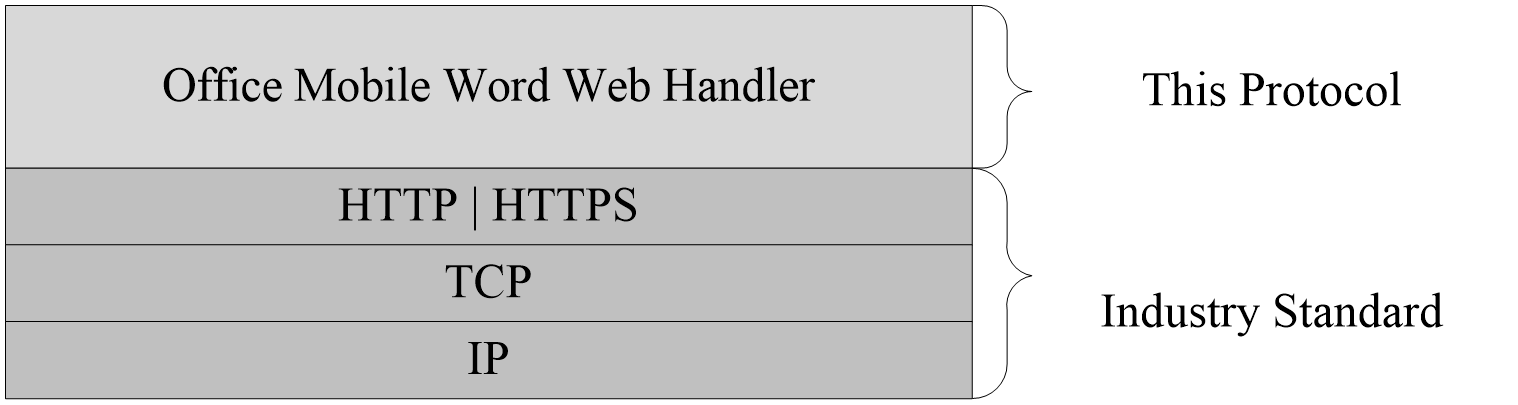 Figure 1: This protocol in relation to other protocolsPrerequisites/PreconditionsThis protocol operates against a site that is identified by a URL that is known by protocol clients.The protocol server endpoint to send requests for the document metadata is formed by appending "/_layouts/MobileDocHandler.ashx" to the URL of the site, for example: http://www.contoso.com/Repository/_layouts/MobileDocHandler.ashx.The protocol server endpoint to send requests for a page image is formed by appending the value of the url attribute of the CT_PageImage element (section 3.1.4.1.1.4.4) contained in the metadata of the requested document to the URL of the site, for example: http://www.contoso.com/Repository/_layouts/MobilePageHandler.ashx.The protocol server endpoint to send requests for page information is formed by appending the value of the url attribute of the CT_PageXml element (section 3.1.4.1.1.4.3) contained in the metadata of the requested document to the URL of the site, for example: http://www.contoso.com/Repository/_layouts/MobilePageHandler.ashx.This protocol assumes that authentication has been performed by the underlying protocols.Applicability StatementThis protocol is a precursor to the SOAP protocol, as described in [SOAP1.1], [SOAP1.2/1], and [SOAP1.2/2], and can be used in similar situations.Versioning and Capability NegotiationNone.Vendor-Extensible FieldsNone.Standards AssignmentsNone.MessagesTransportThis protocol uses HTTP or HTTPS as transport for the HTTP GET methods. The HTTP headers used are discussed in the following individual protocol sections.Common Message SyntaxThis section contains common definitions that are used by this protocol. The syntax of the definitions uses XML schema, as specified in [XMLSCHEMA1] and [XMLSCHEMA2], and WSDL, as specified in [WSDL].NamespacesThis specification defines and references various XML namespaces, using the mechanisms specified in [XMLNS]. Although this specification associates a specific prefix for each XML namespace that is used, the choice of any particular prefix is implementation-specific and not significant for interoperability.MessagesThis specification does not define any common WSDL message definitions.ElementsThis specification does not define any common XML schema element definitions.Complex TypesThis specification does not define any common XML schema complex type definitions.Simple TypesThis specification does not define any common XML schema simple type definitions.AttributesThis specification does not define any common XML schema attribute definitions.GroupsThis specification does not define any common XML schema group definitions.Attribute GroupsThis specification does not define any common XML schema attribute group definitions.Common Data StructuresThis specification does not define any common XML schema data structures.Protocol DetailsThe client side of this protocol is simply a pass-through. That is, no additional timers or other state is required on the client side of this protocol. Calls made by the higher-layer protocol or application are passed directly to the transport, and the results returned by the transport are passed directly back to the higher-layer protocol or application.Except where specified, protocol clients MUST interpret HTTP status codes returned by the protocol server as specified in [RFC2616] section 10.Server DetailsThe following high-level sequence diagram illustrates the operation of this protocol.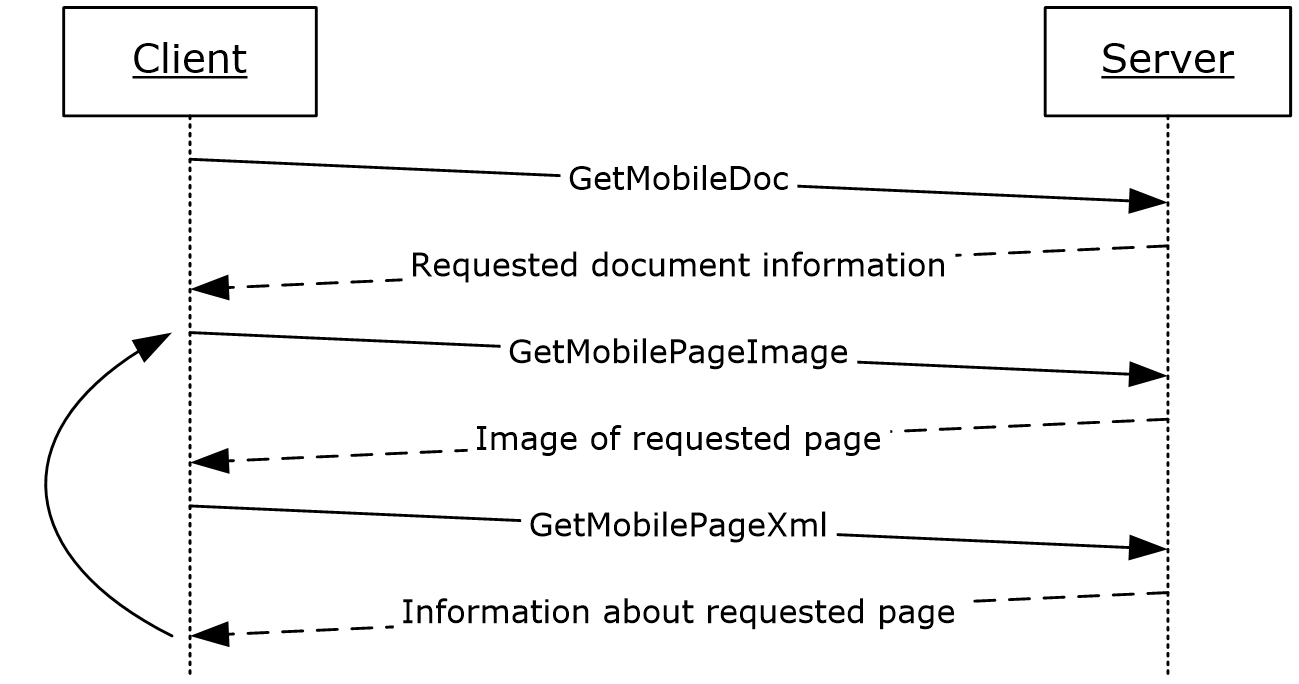 Figure 2: Sample communication between protocol client and protocol serverFirst, a protocol client calls GetMobileDoc (section 3.1.4.1.1), and the protocol server responds with the information about the requested document.The protocol client, using the previous information, makes one or more calls to GetMobilePageImage (section 3.1.4.2.1) and GetMobilePageXml (section 3.1.4.2.2), and the protocol server responds with the image of the requested page and information about the requested page, respectively.Abstract Data ModelThis section describes a conceptual model of possible data organization that an implementation maintains to participate in this protocol. The described organization is provided to facilitate the explanation of how the protocol behaves. This document does not mandate that implementations adhere to this model as long as their external behavior is consistent with that described in this document.TimersNone.InitializationThe protocol server MUST expose its Web methods at a URL, which builds upon a base URL. The URL MUST be constructed as base URL/_layouts/handler name.The base URL can be any web site URL, such as "http://www.contoso.com/Repository". The part of _layouts/handler Name can be either of the following:_layouts/MobileDocHandler.ashx _layouts/MobilePageHandler.ashxMessage Processing Events and Sequencing RulesThe following table summarizes the list of WSDL operations as defined by this specification:MobileDocHandlerThe methods in this section are supported by MobileDocHandler.ashx.GetMobileDocThis method retrieves the metadata of a document. The URL for this method is constructed by appending "_layouts/MobileDocHandler.ashx" to the site name. The parameters to be passed while calling this method are as follows:doc: A string element ([XMLSCHEMA2] section 3.2.1) that specifies the absolute URL of the document.If any of the preceding conditions for the parameters are not satisfied, the method returns one of the error values as specified in section 3.1.4.1.1.1.Return ValuesThis operation sends an HTTP response back to the client, and the HTTP response status code MUST be one of the values in the following table.MessagesNone.ElementsThe following table summarizes the XML schema element definitions that are specific to this operation.mobileDocA CT_MobileDoc element (section 3.1.4.1.1.4.7) that specifies the metadata of the document.The following W3C XML Schema ([XMLSCHEMA1] section 2.1) fragment specifies the contents of this element.<xsd:element name="mobileDoc" type="CT_MobileDoc"/>Complex TypesThe following table summarizes the XML schema complex type definitions that are specific to this operation.CT_PageSetReferenced by: CT_DocumentThis complex type specifies a page set in the document. A page set is a set of contiguous pages that have the same width and height.Attributes:width: An unsignedInt attribute ([XMLSCHEMA2] section 3.3.22) that specifies the width of a page in the current page set in terms of dots. The width of the page in inches MUST be set to width divided by dxpInch, as specified in CT_Document (section 3.1.4.1.1.4.2).height: An unsignedInt attribute ([XMLSCHEMA2] section 3.3.22) that specifies the height of a page in the current page set in terms of dots. The height of the page, in inches, MUST be set to height divided by dypInch, as specified in CT_Document (section 3.1.4.1.1.4.2).count: An unsignedInt attribute ([XMLSCHEMA2] section 3.3.22) that specifies the number of pages in the page set.The following W3C XML Schema ([XMLSCHEMA1] section 2.1) fragment specifies the contents of this complex type.<xsd:complexType name="CT_PageSet">  <xsd:attribute name="width" type="xsd:unsignedInt" use="required"/>  <xsd:attribute name="height" type="xsd:unsignedInt" use="required"/>  <xsd:attribute name="count" type="xsd:unsignedInt" use="required"/></xsd:complexType>CT_DocumentReferenced by: CT_DocData, CT_MobileDocThis complex type contains the metadata of the document.Child Elements:pageset: A CT_PageSet element (section 3.1.4.1.1.4.1) that specifies a set of contiguous pages that have the same width and height. The CT_PageSet (section 3.1.4.1.1.4.1) elements MUST occur in the order in which the page sets themselves occur in the document.Attributes:pages: An unsignedInt attribute ([XMLSCHEMA2] section 3.3.22) that specifies the number of pageset elements in the CT_Document type element.dxpInch: An unsignedInt attribute ([XMLSCHEMA2] section 3.3.22) that specifies the number of dots per inch in the horizontal direction of the document.dypInch: An unsignedInt attribute ([XMLSCHEMA2] section 3.3.22) that specifies the number of dots per inch in the vertical direction of the document.The following W3C XML Schema ([XMLSCHEMA1] section 2.1) fragment specifies the contents of this complex type.<xsd:complexType name="CT_Document">  <xsd:sequence>    <xsd:element name="pageset" type="CT_PageSet" minOccurs="1" maxOccurs="unbounded"/>  </xsd:sequence>  <xsd:attribute name="pages" type="xsd:unsignedInt" use="required"/>  <xsd:attribute name="dxpInch" type="xsd:unsignedInt" use="required"/>  <xsd:attribute name="dypInch" type="xsd:unsignedInt" use="required"/></xsd:complexType>CT_PageXmlReferenced by: CT_MobileDocThis complex type specifies the information required to retrieve the information about pages of the document.Attributes:url: A string attribute ([XMLSCHEMA2] section 3.2.1) that specifies the relative URL of the MobilePageHandler (section 3.1.4.2).page: A string attribute ([XMLSCHEMA2] section 3.2.1) that specifies the name of the parameter that defines the page range for which information is requested. The value of this attribute MUST be set to n. For more details on n, see GetMobilePageXml (section 3.1.4.2.2). The parameter is combined with url to construct the complete request URL to obtain the page information.start: This attribute MUST be ignored by client on receipt.length: This attribute MUST be ignored by client on receipt.The following W3C XML Schema ([XMLSCHEMA1] section 2.1) fragment specifies the contents of this complex type.<xsd:complexType name="CT_PageXml">  <xsd:attribute name="url" type="xsd:string" use="required"/>  <xsd:attribute name="page" type="xsd:string" use="required"/>  <xsd:attribute name="start" type="xsd:string" use="required"/>  <xsd:attribute name="length" type="xsd:string" use="required"/></xsd:complexType>CT_PageImageReferenced by: CT_MobileDocThis complex type specifies the information required to obtain the image of a page in the document.Attributes:url: A string attribute ([XMLSCHEMA2] section 3.2.1) that specifies the relative URL of the MobilePageHandler (section 3.1.4.2).image: A string attribute ([XMLSCHEMA2] section 3.2.1) that specifies the name of the parameter that defines the page for which the image is requested. The value of this attribute MUST be set to n. For more details on n, see GetMobilePageImage (section 3.1.4.2.1). This parameter is combined with url to construct the complete request URL to obtain the page images.start: This attribute MUST be ignored by client on receipt. length: This attribute MUST be ignored by client on receipt. width: A string attribute ([XMLSCHEMA2] section 3.2.1) that specifies the name of the parameter that defines the width of the image requested. The value of this attribute MUST be set to width. This parameter is combined with url to construct the complete request URL to obtain the page images.height: A string attribute ([XMLSCHEMA2] section 3.2.1) that specifies the name of the parameter that defines the height of the image requested. The value of this attribute MUST be set to height. This parameter is combined with url to construct the complete request URL to obtain the page images.format: A string attribute ([XMLSCHEMA2] section 3.2.1) that specifies the name of the parameter that defines the format of the image requested. The value of this attribute MUST be set to fmt. This parameter is combined with url to construct the complete request URL to obtain the page images.The following W3C XML Schema ([XMLSCHEMA1] section 2.1) fragment specifies the contents of this complex type.<xsd:complexType name="CT_PageImage">  <xsd:attribute name="url" type="xsd:string" use="required"/>  <xsd:attribute name="image" type="xsd:string" use="required"/>  <xsd:attribute name="start" type="xsd:string" use="required"/>  <xsd:attribute name="length" type="xsd:string" use="required"/>  <xsd:attribute name="width" type="xsd:string" use="required"/>  <xsd:attribute name="height" type="xsd:string" use="required"/>  <xsd:attribute name="format" type="xsd:string" use="required"/></xsd:complexType>CT_DocDataReferenced by: CT_MobileDocThis complex type contains metadata of the document.Child Elements:document: A CT_Document element (section 3.1.4.1.1.4.2) that specifies the metadata of the document.manifest: A CT_Ignorable element (section 3.1.4.1.1.4.6) that is reserved.  It MUST be ignored by client.status: Reserved. MUST be ignored by client.dialog: A CT_Ignorable element that is reserved.  It MUST be ignored by client.The following W3C XML Schema ([XMLSCHEMA1] section 2.1) fragment specifies the contents of this complex type.<xsd:complexType name="CT_DocData">  <xsd:sequence>    <xsd:element name="document" type="CT_Document" minOccurs="1" maxOccurs="1"/>    <xsd:element name="manifest" type="CT_Ignorable" minOccurs="0" maxOccurs="1"/>    <xsd:element name="status" type="xsd:string" minOccurs="0" maxOccurs="1"/>    <xsd:element name="dialog" type="CT_Ignorable" minOccurs="0" maxOccurs="1"/>  </xsd:sequence></xsd:complexType>CT_IgnorableReferenced by: CT_DocData, CT_PageReserved. MUST be ignored by client. The following W3C XML Schema ([XMLSCHEMA1] section 2.1) fragment specifies the contents of this complex type.<xsd:complexType name="CT_Ignorable">  <xsd:sequence>    <xsd:any processContents="skip"/>  </xsd:sequence></xsd:complexType>CT_MobileDocReferenced by: mobileDocThis complex type is a root element and specifies the metadata of the document. When CT_MobileDoc is returned by using PrepareThumbnail, it MUST have a docdata child element. Otherwise, it MUST have a document child element. A CT_MobileDoc element MUST NOT have both docdata and document as child elements.Child Elements:docdata: A CT_DocData element (section 3.1.4.1.1.4.5) that specifies information about the document. This child MUST be present if document is not present.document: A CT_Document element (section 3.1.4.1.1.4.2) that specifies the document metadata. This child MUST be present if docdata is not present.pageXml: A CT_PageXml element (section 3.1.4.1.1.4.3) that specifies information required to obtain information for pages of the document.pageImage: A CT_PageImage element (section 3.1.4.1.1.4.4) that specifies information required to obtain images of the pages of the document. The following W3C XML Schema ([XMLSCHEMA1] section 2.1) fragment specifies the contents of this complex type.<xsd:complexType name="CT_MobileDoc">  <xsd:sequence>    <xsd:element name="docdata" type="CT_DocData" minOccurs="0" maxOccurs="1"/>    <xsd:element name="document" type="CT_Document" minOccurs="0" maxOccurs="1"/>    <xsd:element name="pageXml" type="CT_PageXml" minOccurs="1" maxOccurs="1"/>    <xsd:element name="pageImage" type="CT_PageImage" minOccurs="1" maxOccurs="1"/>  </xsd:sequence></xsd:complexType>Simple TypesNone.AttributesNone.GroupsNone.Attribute GroupsNone.GetLatestDocumentVersionThis method retrieves the current version of document. The URL for this method is constructed by appending "_layouts/MobileDocHandler.ashx" to the site name. The parameters to be passed while calling this method are as follows:doc: A string element ([XMLSCHEMA2] section 3.2.1) that specifies the absolute URL of the document.getCurrentDocumentVersion: A string element ([XMLSCHEMA2] section 3.2.1) that specifies that the current version of the document is to be returned. The value of this parameter MUST be set to true, or this parameter is ignored on receipt. When this parameter is ignored on reception, the return value is 200.If any of the preceding conditions for the parameters are not satisfied, this method returns one of the error values as specified in section 3.1.4.1.2.1.Return ValuesThis method sends an HTTP response back to the client, and the HTTP response status code MUST be one of the values in the following table.PrepareThumbnailThis method starts the preparation of the thumbnail of the first page of a document. The URL for this method is constructed by appending "_layouts/MobileDocHandler.ashx" to the site name. The parameters to be passed while calling this method are as follows:doc: A string element ([XMLSCHEMA2] section 3.2.1) that specifies the absolute URL of the document.type: A string element ([XMLSCHEMA2] section 3.2.1) that specifies that the thumbnail of the first page of the document is to be prepared. The value of this parameter MUST be set to thumbnail, or this parameter is ignored on receipt.If any of the preceding conditions for the parameters are not satisfied, the method returns one of the error values specified in section 3.1.4.1.3.1.Return ValuesThis operation sends an HTTP response back to the client, and the HTTP response status code MUST be one of the values in the following table:MobilePageHandlerThe methods in this section are supported by MobilePageHandler.ashx.GetMobilePageImageThis method obtains images of pages in a document. The URL for this method is constructed by appending the value of the url attribute of the CT_PageImage (section 3.1.4.1.1.4.4) element contained in the metadata of the requested document to the URL of the site. The URL of the site MUST first have "/_layouts/" appended to it. The parameters to be passed while calling this method are as follows:n: A string element ([XMLSCHEMA2] section 3.2.1) that specifies the page image to be obtained. To request the image of page 1, n MUST be set to p1.img. To request the image of page 2, n MUST be set to p2.img. The value of n MUST be of the form pk.img, where k is an integer greater than or equal to 1 and less than or equal to the number of pages in the document. The number of pages in the document is calculated as the sum of the count attribute of all CT_PageSet (section 3.1.4.1.1.4.1) elements.width: An unsignedInt element ([XMLSCHEMA2]) section 3.3.22) that specifies the width of the requested image, in pixels. This parameter is optional. The default value of this parameter is 480. The maximum permissible value of this parameter is 1500.height: An unsignedInt element ([XMLSCHEMA2] section 3.3.22) that specifies the height of the requested image, in pixels. This parameter is optional. The default value of this parameter is 621. The maximum permissible value of this parameter is 2000.fmt: A string element ([XMLSCHEMA2] section 3.2.1) that specifies the image format of the requested image. Image formats other than png and jpeg are encoded to jpeg by default.When one of these two parameters, width and height is sent with a valid value, and the other one is not sent or sent with an empty value or sent with value 0, or both parameters are sent with value 0, the image returned has the default values of width and height.When the fmt parameter is not sent or sent with an empty value or sent with an invalid value, the image returned has the default value of fmt.If any of the preceding conditions for the parameters are not satisfied, the method returns one of the error values specified in section 3.1.4.2.1.1.Return ValuesThis method sends an HTTP response back to the client, and the HTTP response status code MUST be one of the values in the following table.GetMobilePageXmlThis method obtains information about the content of pages in a document. The URL for this method is constructed by appending the value of the url attribute of the CT_PageXml (section 3.1.4.1.1.4.3) element contained in the metadata of the requested document to the URL of the site. The URL of the site MUST first have "/_layouts/" appended to it. The parameters to be passed while calling this method are as follows:n: A string element ([XMLSCHEMA2] section 3.2.1) that specifies the page range for which the information is to be obtained. To request the information for the first 10 pages, n MUST be set to p_1_10.xml. To request the information for the next 10 pages, n MUST be set to p_11_20.xml. The value of n MUST be of the form p_i_j.xml, where i = 10*(k-1) + 1 and j = 10*k, where k is an integer greater than or equal to 1 and less than or equal to 1/10 of the number of pages in the document, rounded off to the next integer. The number of pages in the document is calculated as the sum of the count attribute of all CT_PageSet (section 3.1.4.1.1.4.1) elements.If any of the preceding conditions for the parameters are not satisfied, the method returns of the error values as specified in section 3.1.4.2.2.1.Return ValuesThis method sends an HTTP response back to the client, and the HTTP response status code MUST be one of the values in the following table.MessagesNone.ElementsThe following table summarizes the XML schema element definitions that are specific to this operation.PagesThis element is a CT_Pages element (section 3.1.4.2.2.4.16) that specifies the content of pages requested by this operation.The following W3C XML Schema ([XMLSCHEMA1] section 2.1) fragment specifies the contents of this element.<xsd:element name="Pages" type="CT_Pages"/>Complex TypesThe following table summarizes the XML schema complex type definitions that are specific to this operation.CT_TextLineReferenced by: CT_Paragraph, CT_PageThis complex type specifies a line of text.Attributes:id: An unsignedInt attribute ([XMLSCHEMA2] section 3.3.22) that specifies a unique identifier of the text line. This value MUST be unique across all text lines that occur in the document, and MUST be ordered in sequence, based on the order in which the text lines appear in the document. This value MUST be zero-indexed.l: A float attribute ([XMLSCHEMA2] section 3.2.4) that specifies the left-most position of the text line, in points relative to the top left of the page on which it occurs. This value MUST be greater than or equal to zero and less than the width of the page, as specified by width of CT_PageSet (section 3.1.4.1.1.4.1).t: A float attribute ([XMLSCHEMA2] section 3.2.4) that specifies the top-most position of the text line, in points relative to the top left of the page on which it occurs. This value MUST be greater than or equal to zero and less than the height of the page, as specified by height of CT_PageSet (section 3.1.4.1.1.4.1).w: A float attribute ([XMLSCHEMA2] section 3.2.4) that specifies the width of the text line, in points. This value MUST be greater than zero.h: A float attribute ([XMLSCHEMA2] section 3.2.4) that specifies the height of the text, in points. This value MUST be greater than zero.b: An unsignedByte attribute ([XMLSCHEMA2] section 3.3.24) that specifies that a line break follows the text line. This value MUST be set to 1 when a new line follows the text line. Otherwise, this attribute MUST be omitted.a: An unsignedShort attribute ([XMLSCHEMA2] section 3.3.23) that specifies the angle of vertical text. This value MUST be set to 90 or 270. If the text is horizontal, this value MUST be omitted. The possible values are described in the following table.rtl: An unsignedByte attribute ([XMLSCHEMA2] section 3.3.24) that specifies that the text flow direction is right to left. This value MUST be 1 when the text flow is right to left. Otherwise, this attribute MUST be omitted.s: An unsignedByte attribute ([XMLSCHEMA2] section 3.3.24) that specifies that the text line is stretched or condensed horizontally. The value MUST be 1 to represent that the text line is changed horizontally either by stretching or condensing. Otherwise, this attribute MUST be omitted.type: An ST_TextLineType attribute (section 3.1.4.2.2.5.3) that specifies the text line type.gr: An unsignedByte attribute ([XMLSCHEMA2] section 3.3.24) that specifies that the glyphs in the text line are rotated. This value MUST be set to 1 when the text line glyphs are rotated. Otherwise, this attribute MUST be omitted.The following W3C XML Schema ([XMLSCHEMA1] section 2.1) fragment specifies the contents of this complex type.<xsd:complexType name="CT_TextLine">  <xsd:simpleContent>    <xsd:extension base="xsd:string">      <xsd:attribute name="id" type="xsd:unsignedInt" use="required"/>      <xsd:attribute name="l" type="xsd:float" use="required"/>      <xsd:attribute name="t" type="xsd:float" use="required"/>      <xsd:attribute name="w" type="xsd:float" use="required"/>      <xsd:attribute name="h" type="xsd:float" use="required"/>      <xsd:attribute name="b" type="xsd:unsignedByte" use="optional"/>      <xsd:attribute name="a" type="xsd:unsignedShort" use="optional"/>      <xsd:attribute name="rtl" type="xsd:unsignedByte" use="optional"/>      <xsd:attribute name="s" type="xsd:unsignedByte" use="optional"/>      <xsd:attribute name="type" type="ST_TextLineType" use="optional"/>      <xsd:attribute name="gr" type="xsd:unsignedByte" use="optional"/>    </xsd:extension>  </xsd:simpleContent></xsd:complexType>CT_LinkTargetInternalReferenced by: CT_LinkThis complex type specifies an internal hyperlink destination. The destination specifies the target page and target position relative to the top left of the page.Attributes:p: An unsignedInt attribute( [XMLSCHEMA2] section 3.3.22) that specifies the target page number. This value MUST be greater than or equal to 1 and less than or equal to the total number of pages in the document.l: A float attribute ([XMLSCHEMA2] section 3.2.4) that specifies the left-most position of the hyperlink destination, in points relative to the left of the target page. This value MUST be greater than or equal to zero and less than the width of the page, as specified by width of CT_PageSet (section 3.1.4.1.1.4.1).t: A float attribute ([XMLSCHEMA2] section 3.2.4) that specifies the top position of the hyperlink destination, in points relative to the top of the target page. This value MUST be greater than or equal to zero and less than the height of the page, as specified by height of CT_PageSet (section 3.1.4.1.1.4.1).The following W3C XML Schema ([XMLSCHEMA1] section 2.1) fragment specifies the contents of this complex type.<xsd:complexType name="CT_LinkTargetInternal">  <xsd:attribute name="p" type="xsd:unsignedInt" use="required"/>  <xsd:attribute name="l" type="xsd:float" use="required"/>  <xsd:attribute name="t" type="xsd:float" use="required"/></xsd:complexType>CT_LinkReferenced by: CT_Paragraph, CT_PageThis complex type specifies a hyperlink. The attributes l, t, w, and h specify the source rectangle relative to the top left of the page on which it occurs.If the hyperlink source element for the link is of type CT_TextLine (section 3.1.4.2.2.4.1), the attributes s and n specify the location of the source text in the following text line. The CT_Link element MUST appear before the CT_TextLine (section 3.1.4.2.2.4.1) element of the text line or another CT_Link element that occurs in the same text line. Hyperlink sources that occur in the same text line MUST NOT overlap.If the hyperlink source element for the link is of type CT_Image (section 3.1.4.2.2.4.5), the attributes s and n MUST be zero, and the CT_Link element MUST appear before the CT_Image (section 3.1.4.2.2.4.5) element.If the destination of the hyperlink is located in the document, it MUST have a child of type CT_LinkTargetInternal (section 3.1.4.2.2.4.2). Otherwise, the text of the CT_Link (section 3.1.4.2.2.4.3) element MUST be the destination URI. The CT_Link (section 3.1.4.2.2.4.3) element MUST NOT have both a child of type CT_LinkTargetInternal (section 3.1.4.2.2.4.2) and text.Child Elements:LT: A CT_LinkTargetInternal element (section 3.1.4.2.2.4.2) that specifies an internal hyperlink destination.Attributes:l: A float attribute ([XMLSCHEMA2] section 3.2.4) that specifies the left-most position of the hyperlink source rectangle, in points relative to the top left of the page on which it occurs. This value MUST be greater than or equal to zero and less than the width of the page, as specified by width of CT_PageSet (section 3.1.4.1.1.4.1).t: A float attribute ([XMLSCHEMA2] section 3.2.4) that specifies the top position of the hyperlink source rectangle, in points relative to the top left of the page on which it occurs. This value MUST be greater than or equal to zero and less than the height of the page, as specified by height of CT_PageSet (section 3.1.4.1.1.4.1).w: A float attribute ([XMLSCHEMA2] section 3.2.4) that specifies the width of the hyperlink source rectangle, in points relative to the top left of the page on which it occurs. This value MUST be greater than zero and less than or equal to the width of the page, as specified by width of CT_PageSet (section 3.1.4.1.1.4.1).h: A float attribute ([XMLSCHEMA2] section 3.2.4) that specifies the height of the hyperlink source rectangle, in points relative to the top left of the page on which it occurs. This value MUST be greater than zero and less than or equal to the height of the page, as specified by height of CT_PageSet (section 3.1.4.1.1.4.1).s: An unsignedInt attribute ([XMLSCHEMA2] section 3.3.22) that specifies the starting character of the hyperlink source text. When the hyperlink source contains text from a text line, as specified by CT_TextLine (section 3.1.4.2.2.4.1), s specifies the index of the first character of the hyperlink source in the Unicode text. The first character in the Unicode text line is zero-indexed. This value MUST be greater than or equal to zero and MUST be less than the total number of characters in the text line, minus 1. If the hyperlink source does not contain text, s MUST be zero.n: An unsignedInt attribute ([XMLSCHEMA2] section 3.3.22) that specifies the number of characters that the hyperlink source text spans in the text line, as specified by CT_TextLine (section 3.1.4.2.2.4.1). This value MUST be greater than or equal to zero and less than or equal to the number of characters in the text line, minus s. If the hyperlink source does not contain text, n MUST be set to zero.The following W3C XML Schema ([XMLSCHEMA1] section 2.1) fragment specifies the contents of this complex type.<xsd:complexType name="CT_Link" mixed="true">  <xsd:choice maxOccurs="1" minOccurs="0">    <xsd:element name="LT" type="CT_LinkTargetInternal"/>  </xsd:choice>  <xsd:attribute name="l" type="xsd:float" use="required"/>  <xsd:attribute name="t" type="xsd:float" use="required"/>  <xsd:attribute name="w" type="xsd:float" use="required"/>  <xsd:attribute name="h" type="xsd:float" use="required"/>  <xsd:attribute name="s" type="xsd:unsignedInt" use="required"/>  <xsd:attribute name="n" type="xsd:unsignedInt" use="required"/></xsd:complexType>CT_ParagraphReferenced by: CT_Paragraph, CT_EndNote, CT_TableDataCell, CT_List, CT_TableHeaderCell, CT_FootNote, CT_TableOfContents, CT_TextBox, CT_PageThis complex type specifies a paragraph.Child Elements:T: A CT_TextLine element (section 3.1.4.2.2.4.1) that specifies a text line in a paragraph.L: A CT_Link element (section 3.1.4.2.2.4.3) that specifies a link in a paragraph.P: A CT_Paragraph element (section 3.1.4.2.2.4.4) that specifies a paragraph in a paragraph.Attributes:id: This attribute MUST be ignored by client on receipt.storyId: An unsignedInt attribute ([XMLSCHEMA2] section 3.3.22) that specifies the unique identifier of the text flow in which this paragraph occurs. Each story represents a distinct text flow in the document.type: An ST_ParagraphType attribute (section 3.1.4.2.2.5.2) that specifies the type of paragraph.The following W3C XML Schema ([XMLSCHEMA1] section 2.1) fragment specifies the contents of this complex type.<xsd:complexType name="CT_Paragraph">  <xsd:choice minOccurs="0" maxOccurs="unbounded">    <xsd:element name="T" type="CT_TextLine"/>    <xsd:element name="L" type="CT_Link"/>    <xsd:element name="P" type="CT_Paragraph"/>  </xsd:choice>  <xsd:attribute name="id" type="xsd:unsignedInt" use="optional"/>  <xsd:attribute name="storyId" type="xsd:unsignedInt" use="required"/>  <xsd:attribute name="type" type="ST_ParagraphType" use="optional"/></xsd:complexType>CT_ImageReferenced by: CT_EndNote, CT_FootNote, CT_PageThis complex type specifies the type and position of an image.Attributes:type: An ST_ImageType attribute (section 3.1.4.2.2.5.1) that specifies the image type.l: A float attribute ([XMLSCHEMA2] section 3.2.4) that specifies the left-most position of the image, in points relative to the top left of the page on which it occurs. This value MUST be less than the width of the page, as specified by width of CT_PageSet (section 3.1.4.1.1.4.1).t: A float attribute ([XMLSCHEMA2] section 3.2.4) that specifies the top position of the image, in points relative to the top left of the page on which it occurs. This value MUST be greater than or equal to zero and less than the height of the page, as specified by height of CT_PageSet (section 3.1.4.1.1.4.1).w: A float attribute ([XMLSCHEMA2] section 3.2.4) that specifies the width of the image, in points. This value MUST be greater than zero and less than the width of the page, as specified by width of CT_PageSet (section 3.1.4.1.1.4.1).h: A float attribute ([XMLSCHEMA2] section 3.2.4) that specifies the height of the image, in points. This value MUST be greater than zero and less than the height of the page, as specified by height of CT_PageSet (section 3.1.4.1.1.4.1).The following W3C XML Schema ([XMLSCHEMA1] section 2.1) fragment specifies the contents of this complex type.<xsd:complexType name="CT_Image">  <xsd:attribute name="type" type="ST_ImageType" use="required"/>  <xsd:attribute name="l" type="xsd:float" use="required"/>  <xsd:attribute name="t" type="xsd:float" use="required"/>  <xsd:attribute name="w" type="xsd:float" use="required"/>  <xsd:attribute name="h" type="xsd:float" use="required"/></xsd:complexType>CT_EndNoteReferenced by: CT_PageThis complex type specifies an endnote.Child Elements:P: A CT_Paragraph element (section 3.1.4.2.2.4.4) that specifies a paragraph in an endnote.Table: A CT_Table element (section 3.1.4.2.2.4.14) that specifies a table in an endnote.Image: A CT_Image element (section 3.1.4.2.2.4.5) that specifies an image in an endnote.List: A CT_List element (section 3.1.4.2.2.4.10) that specifies a list in an endnote.The following W3C XML Schema ([XMLSCHEMA1] section 2.1) fragment specifies the contents of this complex type.<xsd:complexType name="CT_EndNote">  <xsd:choice minOccurs="0" maxOccurs="unbounded">    <xsd:element name="P" type="CT_Paragraph"/>    <xsd:element name="Table" type="CT_Table"/>    <xsd:element name="Image" type="CT_Image"/>    <xsd:element name="List" type="CT_List"/>  </xsd:choice></xsd:complexType>CT_FootNoteReferenced by: CT_PageThis complex type specifies a footnote.Child Elements:P: A CT_Paragraph element (section 3.1.4.2.2.4.4) that specifies a paragraph in a footnote.Image: A CT_Image element (section 3.1.4.2.2.4.5) that specifies an image in a footnote.Table: A CT_Table element (section 3.1.4.2.2.4.14) that specifies a table in a footnote.List: A CT_List element (section 3.1.4.2.2.4.10) that specifies a list in a footnote.The following W3C XML Schema ([XMLSCHEMA1] section 2.1) fragment specifies the contents of this complex type.<xsd:complexType name="CT_FootNote">  <xsd:choice minOccurs="0" maxOccurs="unbounded">    <xsd:element name="P" type="CT_Paragraph"/>    <xsd:element name="Image" type="CT_Image"/>    <xsd:element name="Table" type="CT_Table"/>    <xsd:element name="List" type="CT_List"/>  </xsd:choice></xsd:complexType>CT_TableOfContentsReferenced by: CT_PageThis complex type specifies the table of contents of a document.Child Elements:P: A CT_Paragraph element (section 3.1.4.2.2.4.4) that specifies a paragraph in a table of contents.The following W3C XML Schema ([XMLSCHEMA1] section 2.1) fragment specifies the contents of this complex type.<xsd:complexType name="CT_TableOfContents">  <xsd:sequence>    <xsd:element maxOccurs="unbounded" name="P" type="CT_Paragraph"/>  </xsd:sequence></xsd:complexType>CT_TextBoxReferenced by: CT_PageThis complex type specifies a text box.Child Elements:List: A CT_List element (section 3.1.4.2.2.4.10) that specifies a list in a text box.P: A CT_Paragraph (section 3.1.4.2.2.4.4) element that specifies a paragraph in a text box.Table: A CT_Table element (section 3.1.4.2.2.4.14) that specifies a table in a text box.The following W3C XML Schema ([XMLSCHEMA1] section 2.1) fragment specifies the contents of this complex type.<xsd:complexType name="CT_TextBox">  <xsd:choice maxOccurs="unbounded" minOccurs="0">    <xsd:element name="List" type="CT_List"/>    <xsd:element name="P" type="CT_Paragraph"/>    <xsd:element name="Table" type="CT_Table"/>  </xsd:choice></xsd:complexType>CT_ListReferenced by: CT_TableDataCell, CT_List, CT_TableHeaderCell, CT_EndNote, CT_FootNote, CT_TextBox, CT_PageThis complex type specifies a list.Child Elements:P: A CT_Paragraph element (section 3.1.4.2.2.4.4) that specifies a paragraph in a list.List: A CT_List element (section 3.1.4.2.2.4.10) that specifies a sub-list.Attributes:i: An unsignedInt attribute ([XMLSCHEMA2] section 3.3.22) that specifies the level of indent of the list. This value MUST be greater or equal to zero. This value is zero-based. For each level of indent, the value increases by one.The following W3C XML Schema ([XMLSCHEMA1] section 2.1) fragment specifies the contents of this complex type.<xsd:complexType name="CT_List">  <xsd:choice minOccurs="0" maxOccurs="unbounded">    <xsd:element name="P" type="CT_Paragraph"/>    <xsd:element name="List" type="CT_List"/>  </xsd:choice>  <xsd:attribute name="i" type="xsd:unsignedInt" use="required"/></xsd:complexType>CT_TableDataCellReferenced by: CT_TableRowThis complex type specifies a data cell in a table row, as specified by CT_TableRow (section 3.1.4.2.2.4.13).Child Elements:P: A CT_Paragraph element (section 3.1.4.2.2.4.4) that specifies a paragraph in a data cell.List: A CT_List element (section 3.1.4.2.2.4.10) that specifies a list in a data cell.The following W3C XML Schema ([XMLSCHEMA1] section 2.1) fragment specifies the contents of this complex type.<xsd:complexType name="CT_TableDataCell">  <xsd:choice minOccurs="0" maxOccurs="unbounded">    <xsd:element name="P" type="CT_Paragraph"/>    <xsd:element name="List" type="CT_List"/>  </xsd:choice></xsd:complexType>CT_TableHeaderCellReferenced by: CT_TableRowThis complex type specifies a cell in a table header row, as specified by CT_TableRow (section 3.1.4.2.2.4.13).Child Elements:P: A CT_Paragraph element (section 3.1.4.2.2.4.4) that specifies a paragraph in a header cell.List: A CT_List element (section 3.1.4.2.2.4.10) that specifies a list in a header cell.The following W3C XML Schema ([XMLSCHEMA1] section 2.1) fragment specifies the contents of this complex type.<xsd:complexType name="CT_TableHeaderCell">  <xsd:choice maxOccurs="unbounded">    <xsd:element name="P" type="CT_Paragraph"/>    <xsd:element name="List" type="CT_List"/>  </xsd:choice></xsd:complexType>CT_TableRowReferenced by: CT_TableThis complex type specifies a row in a table, as specified by CT_Table (section 3.1.4.2.2.4.14).Child Elements:TD: A CT_TableDataCell element (section 3.1.4.2.2.4.11) that specifies a table cell in a row if the row is not a header row.TH: A CT_TableHeaderCell element (section 3.1.4.2.2.4.12) that specifies a table cell in a row if the row is a header row.The following W3C XML Schema ([XMLSCHEMA1] section 2.1) fragment specifies the contents of this complex type.<xsd:complexType name="CT_TableRow">  <xsd:choice minOccurs="1" maxOccurs="unbounded">    <xsd:element name="TD" type="CT_TableDataCell"/>    <xsd:element name="TH" type="CT_TableHeaderCell"/>  </xsd:choice></xsd:complexType>CT_TableReferenced by: CT_EndNote, CT_FootNote, CT_TextBox, CT_PageThis complex type specifies a table.Child Elements:TR: A CT_TableRow element (section 3.1.4.2.2.4.13) that specifies a row in a table.The following W3C XML Schema ([XMLSCHEMA1] section 2.1) fragment specifies the contents of this complex type.<xsd:complexType name="CT_Table">  <xsd:sequence>    <xsd:element maxOccurs="unbounded" name="TR" type="CT_TableRow"/>  </xsd:sequence></xsd:complexType>CT_PageReferenced by: CT_PagesThis complex type specifies a page.Child Elements:Table: A CT_Table element (section 3.1.4.2.2.4.14) that specifies a table in a page.P: A CT_Paragraph element (section 3.1.4.2.2.4.4) that specifies a paragraph in a page.Image: A CT_Image element (section 3.1.4.2.2.4.5) that specifies an image in a page.Header: A CT_Ignorable element (section 3.1.4.1.1.4.6) that is reserved.  It MUST be ignored by client.Footer: A CT_Ignorable element that is reserved. It MUST be ignored by client.TOC: A CT_TableOfContents element (section 3.1.4.2.2.4.8) that specifies a table of contents in a page.TextBox: A CT_TextBox element (section 3.1.4.2.2.4.9) that specifies a text box in a page.List: A CT_List element (section 3.1.4.2.2.4.10) that specifies a list in a page.Footnote: A CT_FootNote element (section 3.1.4.2.2.4.7) that specifies a footnote in a page.Endnote: A CT_EndNote element (section 3.1.4.2.2.4.6) that specifies an endnote in a page.T: A CT_TextLine element (section 3.1.4.2.2.4.1) that MUST be ignored by client.L: A CT_Link element (section 3.1.4.2.2.4.3) that specifies a link in a page.Attributes:id: An unsignedInt attribute ([XMLSCHEMA2] section 3.3.22) that specifies the page number. Page numbers MUST be unique across all elements of type CT_Page (section 3.1.4.2.2.4.15) in a document. Pages numbers MUST be in ascending order. The value MUST be greater than or equal to 1 and less than or equal to the number of pages in the document.The following W3C XML Schema ([XMLSCHEMA1] section 2.1) fragment specifies the contents of this complex type.<xsd:complexType name="CT_Page">  <xsd:choice maxOccurs="unbounded">    <xsd:element name="Table" type="CT_Table"/>    <xsd:element name="P" type="CT_Paragraph"/>    <xsd:element name="Image" type="CT_Image"/>    <xsd:element name="Header" type="CT_Ignorable"/>    <xsd:element name="Footer" type="CT_Ignorable"/>    <xsd:element name="TOC" type="CT_TableOfContents"/>    <xsd:element name="TextBox" type="CT_TextBox"/>    <xsd:element name="List" type="CT_List"/>    <xsd:element name="Footnote" type="CT_FootNote"/>    <xsd:element name="Endnote" type="CT_EndNote"/>    <xsd:element name="T" type="CT_TextLine"/>    <xsd:element name="L" type="CT_Link"/>  </xsd:choice>  <xsd:attribute name="id" type="xsd:unsignedInt" use="required"/></xsd:complexType>CT_PagesReferenced by: PagesThis complex type specifies the set of pages in a document.Child Elements:Page: A CT_Page element (section 3.1.4.2.2.4.15) that specifies a page in a document.The following W3C XML Schema ([XMLSCHEMA1] section 2.1) fragment specifies the contents of this complex type.<xsd:complexType name="CT_Pages">  <xsd:sequence>    <xsd:element maxOccurs="unbounded" name="Page" type="CT_Page"/>  </xsd:sequence></xsd:complexType>Simple TypesThe following table summarizes the XML schema simple type definitions that are specific to this operation.ST_ImageTypeReferenced by: CT_ImageThis simple type specifies the type of an image, as specified by CT_Image (section 3.1.4.2.2.4.5).The following W3C XML Schema ([XMLSCHEMA1] section 2.1) fragment specifies the contents of this simple type.<xsd:simpleType name="ST_ImageType">  <xsd:restriction base="xsd:string">    <xsd:enumeration value="Figure"/>    <xsd:enumeration value="Chart"/>    <xsd:enumeration value="Diagram"/>    <xsd:enumeration value="Unknown"/>  </xsd:restriction></xsd:simpleType>ST_ParagraphTypeReferenced by: CT_ParagraphThis simple type specifies the type of a paragraph, as specified by CT_Paragraph (section 3.1.4.2.2.4.4).The following W3C XML Schema ([XMLSCHEMA1] section 2.1) fragment specifies the contents of this simple type.<xsd:simpleType name="ST_ParagraphType">  <xsd:restriction base="xsd:string">    <xsd:enumeration value="Heading"/>    <xsd:enumeration value="ListBody"/>    <xsd:enumeration value="TOCI"/>  </xsd:restriction></xsd:simpleType>ST_TextLineTypeReferenced by: CT_TextLineThis simple type specifies the type of a text line, as specified by CT_TextLine (section 3.1.4.2.2.4.1).The following W3C XML Schema ([XMLSCHEMA1] section 2.1) fragment specifies the contents of this simple type.<xsd:simpleType name="ST_TextLineType">  <xsd:restriction base="xsd:string">    <xsd:enumeration value="InlineShape"/>  </xsd:restriction></xsd:simpleType>AttributesNone.GetThumbnailThis method obtains the thumbnail of the first page of a document. The URL for this method is constructed by appending the value of the url attribute of the CT_PageImage (section 3.1.4.1.1.4.4) element contained in the metadata of the requested document returned by PrepareThumbnail to the URL of the site. The URL of the site MUST first have "/_layouts/" appended to it. The parameters to be passed while calling this method are as follows:n: A string element ([XMLSCHEMA2] section 3.2.1) that specifies the thumbnail to be obtained. The value of this parameter MUST be set to t1.jpg or this parameter is ignored on receipt.If any of the preceding conditions for the parameters are not satisfied, the method returns one of the error values as specified in section 3.1.4.2.3.1.Return ValuesThis method sends an HTTP response back to the client, and the HTTP response status code MUST be one of the values in the following table.Timer EventsNone.Other Local EventsNone.Protocol ExamplesThe following examples contain a sample interaction between the protocol client and the protocol server. These examples are illustrative of the preceding specification, and they do not cover all possible structure usage scenarios. They are not intended to replace the preceding specification, but rather to clarify and enhance it. In the following examples, the client is attempting to view a document located at http://sptestamd/testdocs/Example%20Document.docx.Document InformationThe URL for GetMobileDoc (section 3.1.4.1.1) is constructed as follows:http://sptestamd/_layouts/MobileDocHandler.ashx?doc=http://sptestamd/testdocs/Example%20Document.docxThe protocol client then performs an HTTP GET on this URL.The protocol server responds with a CT_MobileDoc (section 3.1.4.1.1.4.7) that contains information about the document.<?xml version="1.0" encoding="utf-8"?><mobileDoc>  <document pages="1" dxpInch="294912" dypInch="294912">    <pageset width="983040" height="1474560" count="4" />  </document>  <pageXml url="./MobilePageHandler.ashx?d=H%3Asptestamd%2F%2Ftestdocs%2FExample%20Document%2Edocx&amp;z=B15D182E-D3F6-4383-AC4A-23EB2D3C64C92&amp;v=00000000-0000-0000-0000-00000000010b" page="n" start="s" length="l" />  <pageImage url="./MobilePageHandler.ashx?d=H%3Asptestamd%2F%2Ftestdocs%2FExample%20Document%2Edocx&amp;z=B15D182E-D3F6-4383-AC4A-23EB2D3C64C92&amp;v=00000000-0000-0000-0000-00000000010b" image="n" start="s" length="l" width="width" height="height" format="fmt" /></mobileDoc>The contained pageXml and pageImage elements specify information about how to obtain the page information and page images, respectively.Page ImageThe pageImage element of the CT_MobileDoc (section 3.1.4.1.1.4.7) specifies how to obtain the page images.The URL to obtain the image of the first page is constructed as follows:http://sptestamd/_layouts/MobilePageHandler.ashx?d=H%3Asptestamd%2F%2Ftestdocs%2FExample%20Document%2Edocx&z=B15D182E-D3F6-4383-AC4A-23EB2D3C64C92&v=00000000-0000-0000-0000-00000000010b&n=p1.imgThe protocol client performs an HTTP GET on this URL to obtain the default-sized image of the first page.Page InformationThe pageXml element of the CT_MobileDoc (section 3.1.4.1.1.4.7) specifies how to obtain page information.The URL to obtain information about pages 1 to 10 is as follows:http://sptestamd/_layouts/MobilePageHandler.ashx?d=H%3Asptestamd%2F%2Ftestdocs%2FExample%20Document%2Edocx&z=B15D182E-D3F6-4383-AC4A-23EB2D3C64C92&v=00000000-0000-0000-0000-00000000010b&n=p_1_10.xmlThe protocol client performs an HTTP GET on this URL.The protocol server responds with a CT_Pages complex type (section 3.1.4.2.2.4.16) that contains information about the requested page range.<?xml version="1.0"?><Pages>  <Page id="1">    <Header>      <P storyId="2">        <T id="0" l="0" t="2.9" w="47.2" h="13" b="1">Header </T>      </P>    </Header>    <Footer>      <P storyId="3">        <T id="1" l="0" t="467.8" w="43.1" h="13" b="1">Footer </T>      </P>    </Footer>    <P storyId="1">      <L l="-3" t="16.3" w="195.2" h="32.1" s="0" n="26">        <LT p="2" l="-3" t="16.3"></LT>      </L>      <T id="2" l="0" t="19.9" w="192.6" h="13" b="1">DOCMAPBEGIN:00:DOCMAPBEGIN </T>    </P>    <P storyId="1">      <L l="-3" t="48.3" w="147.2" h="32.1" s="0" n="21">        <LT p="2" l="-3" t="160.6"></LT>      </L>      <T id="3" l="0" t="52" w="149.5" h="13" b="1">DOCMAPITEM:1:Header 1 </T>    </P>    <P storyId="1">      <L l="-3" t="80.4" w="146.7" h="32.1" s="0" n="21">        <LT p="3" l="0" t="0"></LT>      </L>      <T id="4" l="0" t="84" w="145.5" h="13" b="1">DOCMAPITEM:1:Contents </T>    </P>    <P storyId="1">      <L l="-3" t="112.4" w="365.6" h="32.1" s="0" n="23">        <LT p="3" l="0" t="0"></LT>      </L>      <T id="5" l="0" t="116.1" w="369.2" h="13" b="1">DOCMAPEND:00:DOCMAPEND  </T>    </P>  </Page>  <Page id="2">    <Header>      <P storyId="2">        <T id="6" l="0" t="2.9" w="47.2" h="13" b="1">Header </T>      </P>    </Header>    <Footer>      <P storyId="3">        <T id="7" l="0" t="467.8" w="43.1" h="13" b="1">Footer </T>      </P>    </Footer>    <P storyId="1">      <T id="8" l="0" t="18.9" w="304.1" h="13">You can easily change the formatting of selected text in </T>      <T id="9" l="0" t="37.9" w="321.2" h="13">the document text by choosing a look for the selected text </T>      <T id="10" l="0" t="57" w="303.1" h="13">from the Quick Styles gallery on the Home tab. You can </T>      <T id="11" l="0" t="75" w="321.1" h="13">also format text directly by using the other controls on the </T>      <T id="12" l="0" t="94" w="309.1" h="13">Home tab. Most controls offer a choice of using the look </T>      <T id="13" l="0" t="113.1" w="318" h="13">from the current theme or using a format specified.</T>      <T id="14" l="0" t="129.2" w="58.2" h="16.9" b="1">directly.1 </T>    </P>    <P storyId="1" type="Heading">      <T id="15" l="0" t="181.4" w="76.2" h="16" b="1">Header 1 </T>    </P>    <P storyId="1">      <L l="-3" t="200.9" w="73.3" h="32.1" s="0" n="13">        <LT p="2" l="-3" t="160.6"></LT>      </L>      <T id="16" l="0" t="205.3" w="76.2" h="13" b="1">Internal Link </T>    </P>    <P storyId="1">      <L l="-3" t="232.9" w="72.7" h="32.1" s="0" n="13">http://www.contoso.com/</L>      <T id="17" l="0" t="237.3" w="77.2" h="13" b="1">External link </T>    </P>    <Footer>      <P storyId="4">        <T id="18" l="0" t="434.8" w="200.6" h="13" b="1">                                                                 </T>      </P>    </Footer>    <Footnote>      <P storyId="1">        <T id="19" l="0" t="446.9" w="167.5" h="16.9" b="1">1 This is an example footnote. </T>      </P>    </Footnote>  </Page>  <Page id="3">    <Header>      <P storyId="2">        <T id="20" l="0" t="2.9" w="47.2" h="13" b="1">Header </T>      </P>    </Header>    <Footer>      <P storyId="3">        <T id="21" l="0" t="467.8" w="43.1" h="13" b="1">Footer </T>      </P>    </Footer>    <P storyId="1">      <T id="22" l="0" t="256.5" w="127.4" h="16.9" b="1"> Text with an endnotei </T>    </P>    <List i="0">      <P storyId="1" id="0" type="ListBody">        <T id="23" l="24.1" t="291.9" w="87.3" h="13.6" b="1">* Bullet one </T>      </P>      <P storyId="1" id="0" type="ListBody">        <T id="24" l="24.1" t="312" w="87.3" h="13.6" b="1">* Bullet two </T>      </P>      <P storyId="1" id="0" type="ListBody">        <T id="25" l="24.1" t="331" w="95.3" h="13.6" b="1">* Bullet three </T>      </P>    </List>    <TOC>      <P storyId="1" type="TOCI">        <T id="26" l="0" t="380.8" w="74.2" h="16" b="1">Contents </T>      </P>      <P storyId="1" type="TOCI">        <L l="-3" t="400.2" w="250.4" h="25.4" s="0" n="72">          <LT p="2" l="-3" t="160.6"></LT>        </L>        <T id="27" l="0" t="403.7" w="252.8" h="13" b="1">Header 1 ..............................................................1 </T>      </P>      <P storyId="1" type="TOCI">        <T id="28" l="0" t="430.7" w="8" h="13" b="1"> </T>      </P>    </TOC>    <Image type="Figure" l="1" t="16.3" w="319" h="271.7"/>  </Page>  <Page id="4">    <Header>      <P storyId="2">        <T id="29" l="0" t="2.9" w="47.2" h="13" b="1">Header </T>      </P>    </Header>    <Footer>      <P storyId="3">        <T id="30" l="0" t="467.8" w="43.1" h="13" b="1">Footer </T>      </P>    </Footer>    <Table>      <TR>        <TD>          <P storyId="1">            <T id="31" l="0" t="18.9" w="67.2" h="13" b="1">Header cell </T>          </P>        </TD>        <TD>          <P storyId="1">            <T id="32" l="81.3" t="18.9" w="6" h="13" b="1"> </T>          </P>        </TD>        <TD>          <P storyId="1">            <T id="33" l="161.5" t="18.9" w="6" h="13" b="1"> </T>          </P>        </TD>        <TD>          <P storyId="1">            <T id="34" l="240.7" t="18.9" w="6" h="13" b="1"> </T>          </P>        </TD>      </TR>      <TR>        <TD>          <P storyId="1">            <T id="35" l="0" t="35.9" w="53.2" h="13" b="1">Data cell </T>          </P>        </TD>        <TD>          <P storyId="1">            <T id="36" l="81.3" t="35.9" w="6" h="13" b="1"> </T>          </P>        </TD>        <TD>          <P storyId="1">            <T id="37" l="161.5" t="35.9" w="6" h="13" b="1"> </T>          </P>        </TD>        <TD>          <P storyId="1">            <T id="38" l="240.7" t="35.9" w="6" h="13" b="1"> </T>          </P>        </TD>      </TR>      <TR>        <TD>          <P storyId="1">            <T id="39" l="0" t="52" w="6" h="13" b="1"> </T>          </P>        </TD>        <TD>          <P storyId="1">            <T id="40" l="81.3" t="52" w="6" h="13" b="1"> </T>          </P>        </TD>        <TD>          <P storyId="1">            <T id="41" l="161.5" t="52" w="6" h="13" b="1"> </T>          </P>        </TD>        <TD>          <P storyId="1">            <T id="42" l="240.7" t="52" w="6" h="13" b="1"> </T>          </P>        </TD>      </TR>      <TR>        <TD>          <P storyId="1">            <T id="43" l="0" t="68" w="6" h="13" b="1"> </T>          </P>        </TD>        <TD>          <P storyId="1">            <T id="44" l="81.3" t="68" w="6" h="13" b="1"> </T>          </P>        </TD>        <TD>          <P storyId="1">            <T id="45" l="161.5" t="68" w="6" h="13" b="1"> </T>          </P>        </TD>        <TD>          <P storyId="1">            <T id="46" l="240.7" t="68" w="6" h="13" b="1"> </T>          </P>        </TD>      </TR>      <TR>        <TD>          <P storyId="1">            <T id="47" l="0" t="84" w="6" h="13" b="1"> </T>          </P>        </TD>        <TD>          <P storyId="1">            <T id="48" l="81.3" t="84" w="6" h="13" b="1"> </T>          </P>        </TD>        <TD>          <P storyId="1">            <T id="49" l="161.5" t="84" w="6" h="13" b="1"> </T>          </P>        </TD>        <TD>          <P storyId="1">            <T id="50" l="240.7" t="84" w="6" h="13" b="1"> </T>          </P>        </TD>      </TR>    </Table>    <P storyId="1">      <T id="51" l="0" t="102.1" w="8" h="13" b="1"> </T>    </P>    <P storyId="1">      <T id="52" l="0" t="134.1" w="8" h="13" b="1"> </T>    </P>    <Footer>      <P storyId="4">        <T id="53" l="0" t="165.2" w="200.6" h="13" b="1">                                                                 </T>      </P>    </Footer>    <Endnote>      <P storyId="1">        <T id="54" l="0" t="177.3" w="162.5" h="16.9" b="1">i This is an example endnote. </T>      </P>    </Endnote>    <TextBox>      <P storyId="5">        <T id="55" l="10" t="172.2" w="107.4" h="13">[Type a quote from </T>        <T id="56" l="10" t="191.3" w="94.3" h="13">the document or </T>        <T id="57" l="10" t="210.3" w="105.4" h="13">the summary of an </T>        <T id="58" l="10" t="228.3" w="96.3" h="13">interesting point. </T>        <T id="59" l="10" t="247.4" w="94.4" h="13">You can position </T>        <T id="60" l="10" t="266.4" w="68.2" h="13">the text box </T>        <T id="61" l="10" t="284.4" w="91.3" h="13">anywhere in the </T>        <T id="62" l="10" t="303.5" w="106.4" h="13">document. Use the </T>        <T id="63" l="10" t="322.5" w="102.4" h="13">Text Box Tools tab </T>        <T id="64" l="10" t="341.6" w="78.3" h="13">to change the </T>        <T id="65" l="10" t="359.6" w="96.3" h="13">formatting of the </T>        <T id="66" l="10" t="378.6" w="83.3" h="13">pull quote text </T>        <T id="67" l="10" t="395.7" w="35.1" h="13" b="1">box.] </T>      </P>    </TextBox>  </Page></Pages>SecuritySecurity Considerations for ImplementersSecure Sockets Layer (SSL) is required to securely implement this protocol.Index of Security ParametersNone.Appendix A: Full WSDLNone.Appendix B: Product BehaviorThe information in this specification is applicable to the following Microsoft products or supplemental software. References to product versions include updates to those products.Microsoft SharePoint Foundation 2010Microsoft Word Mobile 2010Microsoft Word OnlineExceptions, if any, are noted in this section. If an update version, service pack or Knowledge Base (KB) number appears with a product name, the behavior changed in that update. The new behavior also applies to subsequent updates unless otherwise specified. If a product edition appears with the product version, behavior is different in that product edition.Unless otherwise specified, any statement of optional behavior in this specification that is prescribed using the terms "SHOULD" or "SHOULD NOT" implies product behavior in accordance with the SHOULD or SHOULD NOT prescription. Unless otherwise specified, the term "MAY" implies that the product does not follow the prescription.<1> Section 1.3: Word Online supports only the .docx, .docm, .dotx, and .dotm file formats.Change TrackingThis section identifies changes that were made to this document since the last release. Changes are classified as Major, Minor, or None. The revision class Major means that the technical content in the document was significantly revised. Major changes affect protocol interoperability or implementation. Examples of major changes are:A document revision that incorporates changes to interoperability requirements.A document revision that captures changes to protocol functionality.The revision class Minor means that the meaning of the technical content was clarified. Minor changes do not affect protocol interoperability or implementation. Examples of minor changes are updates to clarify ambiguity at the sentence, paragraph, or table level.The revision class None means that no new technical changes were introduced. Minor editorial and formatting changes may have been made, but the relevant technical content is identical to the last released version.The changes made to this document are listed in the following table. For more information, please contact dochelp@microsoft.com.IndexAAbstract data model   server 12Applicability 9Attribute groups 10Attributes 10CCapability negotiation 9Change tracking 46Client   overview 12Common data structures 11Complex types 10DData model - abstract   server 12Document information example 36EEvents   local - server 35   timer - server 35Examples   document information 36   overview 36   page image 36   page information 37FFields - vendor-extensible 9Full WSDL 44GGlossary 6Groups 10IImplementer - security considerations 43Index of security parameters 43Informative references 7Initialization   server 12Introduction 6LLocal events   server 35MMessage processing   server 13Messages   attribute groups 10   attributes 10   common data structures 11   complex types 10   elements 10   enumerated 10   groups 10   namespaces 10   simple types 10   syntax 10   transport 10NNamespaces 10Normative references 7OOperations   MobileDocHandler 13   MobilePageHandler 20Overview (synopsis) 8PPage image example 36Page information example 37Parameters - security index 43Preconditions 8Prerequisites 8Product behavior 45Protocol Details   overview 12RReferences 7   informative 7   normative 7Relationship to other protocols 8SSecurity   implementer considerations 43   parameter index 43Sequencing rules   server 13Server   abstract data model 12   initialization 12   local events 35   message processing 13   MobileDocHandler operation 13   MobilePageHandler operation 20   overview 12   sequencing rules 13   timer events 35   timers 12Server details 12Simple types 10Standards assignments 9Syntax   messages - overview 10TTimer events   server 35Timers   server 12Tracking changes 46Transport 10Types   complex 10   simple 10VVendor-extensible fields 9Versioning 9WWSDL 44DateRevision HistoryRevision ClassComments7/13/20090.1MajorInitial Availability8/28/20090.2EditorialRevised and edited the technical content11/6/20090.3EditorialRevised and edited the technical content2/19/20101.0MajorUpdated and revised the technical content3/31/20101.01EditorialRevised and edited the technical content4/30/20101.02EditorialRevised and edited the technical content6/7/20101.03EditorialRevised and edited the technical content6/29/20101.04EditorialChanged language and formatting in the technical content.7/23/20101.05MajorSignificantly changed the technical content.9/27/20101.05NoneNo changes to the meaning, language, or formatting of the technical content.11/15/20101.05NoneNo changes to the meaning, language, or formatting of the technical content.12/17/20101.05NoneNo changes to the meaning, language, or formatting of the technical content.3/18/20111.05NoneNo changes to the meaning, language, or formatting of the technical content.6/10/20111.05NoneNo changes to the meaning, language, or formatting of the technical content.1/20/20121.6MinorClarified the meaning of the technical content.4/11/20121.6NoneNo changes to the meaning, language, or formatting of the technical content.7/16/20121.7MinorClarified the meaning of the technical content.10/8/20121.7NoneNo changes to the meaning, language, or formatting of the technical content.2/11/20131.7NoneNo changes to the meaning, language, or formatting of the technical content.7/30/20131.7NoneNo changes to the meaning, language, or formatting of the technical content.11/18/20131.7NoneNo changes to the meaning, language, or formatting of the technical content.2/10/20141.7NoneNo changes to the meaning, language, or formatting of the technical content.4/30/20141.8MinorClarified the meaning of the technical content.7/31/20141.8NoneNo changes to the meaning, language, or formatting of the technical content.10/30/20141.8NoneNo changes to the meaning, language, or formatting of the technical content.6/23/20161.8NoneNo changes to the meaning, language, or formatting of the technical content.9/14/20161.8NoneNo changes to the meaning, language, or formatting of the technical content.9/19/20171.9MinorClarified the meaning of the technical content.12/12/20172.0MajorSignificantly changed the technical content.6/19/20182.1MinorClarified the meaning of the technical content.PrefixNamespace URIReference(none)http://www.w3.org/2001/XMLSchema [XMLSCHEMA1]OperationDescriptionGetMobileDocRetrieves the metadata of a document.GetMobilePageImageRetrieves the image of a page in a document.GetMobilePageXmlRetrieves information about content of a page in a document.GetLatestDocumentVersionRetrieves the current version of a document.ValueDescription200Success. The protocol server returns XML specifying the document metadata, which contains a mobileDoc (section 3.1.4.1.1.3.1) root element. An X-DocVersion HTTP header is present, which is an xsd:string ([XMLSCHEMA2] section 3.2.1) that specifies the version of the document. An X-DocUrl HTTP header is present, which is an xsd:string ([XMLSCHEMA2] section 3.2.1) that specifies the URL of the document.503Failure. The server also sets an HTTP header X-Error xsd:unsignedInt ([XMLSCHEMA2] section 3.3.22) in the response. If the value is greater than or equal to 100 and less than 200, the protocol client SHOULD retry this call; otherwise, this header MUST be ignored.404Failure.ElementDescriptionmobileDocA CT_MobileDoc element (section 3.1.4.1.1.4.7) that specifies the metadata of the document.Complex typeDescriptionCT_PageSetA page set in the document.CT_DocumentThe metadata of the document.CT_PageXmlThe information required to retrieve the information about pages of the document.CT_PageImageThe information required to obtain the image of a page in the document.CT_DocDataMetadata of the document.CT_IgnorableReserved. MUST be ignored by client.CT_MobileDocA root element that specifies the metadata of the document.ValueDescription200Success. The protocol server sets an X-DocVersion HTTP header that is an xsd:string ([XMLSCHEMA2] section 3.2.1) that specifies the version of the document. An X-DocUrl HTTP header is present, which is an xsd:string ([XMLSCHEMA2] section 3.2.1) that specifies the URL of the document.503Failure. The server also sets an HTTP header X-Error xsd:unsignedInt ([XMLSCHEMA2] section 3.3.22) in the response. If the value is greater than or equal to 100 and less than 200, the protocol client SHOULD retry this call; otherwise, this header MUST be ignored.404Failure.ValueDescription200Success: The protocol server returns XML specifying the document metadata, which contains a mobileDoc (section 3.1.4.1.1.3.1) root element. An X-DocVersion HTTP header is present, which is an xsd:string ([XMLSCHEMA2] section 3.2.1) that specifies the version of the document. An X-DocUrl HTTP header is present, which is an xsd:string ([XMLSCHEMA2] section 3.2.1) that specifies the URL of the document.503Failure: The server also sets an HTTP header X-Error xsd:unsignedInt ([XMLSCHEMA2] section 3.3.22) in the response. If the value is greater than or equal to 100 and less than 200, the protocol client SHOULD retry this call; otherwise, this header MUST be ignored.ValueDescription200Success: The protocol server returns an image of the requested page in the specified format.503Failure: The server also sets an HTTP header X-Error xsd:unsignedInt ([XMLSCHEMA2] section 3.3.22) in the response. If the value is greater than or equal to 100 and less than 200, the protocol client SHOULD retry this call; otherwise, this header MUST be ignored.404Failure.ValueDescription200Success: The protocol server returns XML specifying information about the requested page range, which contains a Pages (section 3.1.4.2.2.3.1) root element.503Failure: The server also sets an HTTP header X-Error xsd:unsignedInt ([XMLSCHEMA2] section 3.3.22) in the response. If the value is greater than or equal to 100 and less than 200, the protocol client SHOULD retry this call; otherwise, this header MUST be ignored.404Failure.ElementDescriptionPagesA CT_Pages element (section 3.1.4.2.2.4.16) that specifies the content of pages requested by this operation.Complex typeDescriptionCT_TextLineA line of text.CT_LinkTargetInternalAn internal hyperlink destination.CT_LinkA hyperlink.CT_ParagraphA paragraph.CT_ImageThe type and position of an image.CT_EndNoteAn endnote.CT_FootNoteA footnote.CT_TableOfContentsThe table of contents of a document.CT_TextBoxA textbox.CT_ListA list.CT_TableDataCellA data cell in a table row, as specified in CT_TableRow (section 3.1.4.2.2.4.13).CT_TableHeaderCellA cell in a table header row, as specified by CT_TableRow (section 3.1.4.2.2.4.13).CT_TableRowA row in a table, as specified in CT_Table (section 3.1.4.2.2.4.14).CT_TableA table.CT_PageA page.CT_PagesThe set of pages in a document.ValueDescription90The text is rotated 90 degrees clockwise from the horizontal.270The text is rotated 270 degrees clockwise from the horizontal.Simple typeDescriptionST_ImageTypeThe type of an image, as specified in CT_Image (section 3.1.4.2.2.4.5).ST_ParagraphTypeThe type of a paragraph, as specified in CT_Paragraph (section 3.1.4.2.2.4.4).ST_TextLineTypeThe type of a text line, as specified in CT_TextLine (section 3.1.4.2.2.4.1).ValueMeaningFigureThe image is a figure.ChartThe image is a chart.DiagramThe image is a diagram.UnknownThe image is none of the previous.ValueMeaningHeadingThe paragraph uses a heading style.ListBodyThe paragraph occurs in a list.TOCIThe paragraph text occurs in a table of contents.ValueMeaningInlineShapeThe text line contains an inline object.ValueDescription200Success: The protocol server returns a thumbnail of the first page of the document.503Failure: The server also sets an HTTP header X-Error xsd:unsignedInt ([XMLSCHEMA2] section 3.3.22) in the response. If the value is greater than or equal to 100 and less than 200, the protocol client SHOULD retry this call; otherwise, this header MUST be ignored.404Failure.SectionDescriptionRevision class3.1.4.2.2.4 Complex TypesAdded to the table a row for the CT_TableHeaderCell complex type.Minor